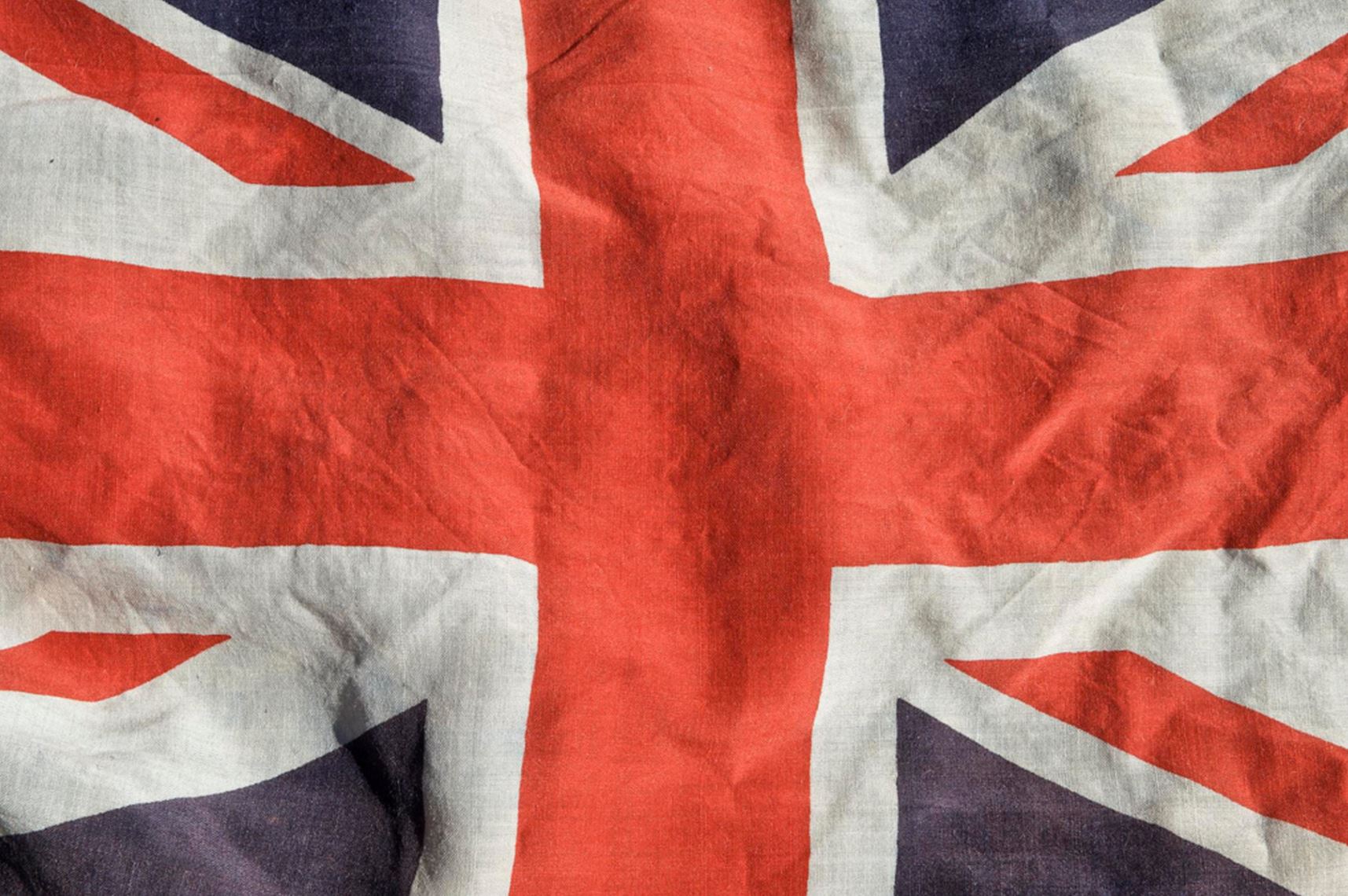 British Values4th-10th DecemberDemocracy Democracy is important and contributes to a fair and happy society. When people don’t feel that there is democracy, it can lead to unsettled and difficult periods where people worry about what might happen next. 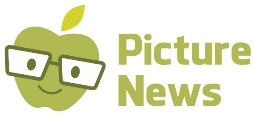 